THE ANGLICAN PARISH of  St Peter’s Ocean Grove 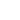 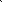 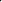 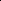 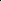 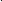 & All Saints’ Barwon HeadsOUR MISSION STATEMENT -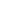 ‘TO KNOW CHRIST, AND MAKE CHRIST KNOWN’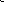 JUNE 26th     2022             Third Sunday after PentecostCelebrating St. Peter’s Day                                                                                                  READINGS for this Sunday  Ezekiel 34:11-16   Ps 87   Acts 12:1-11   John 21:15-22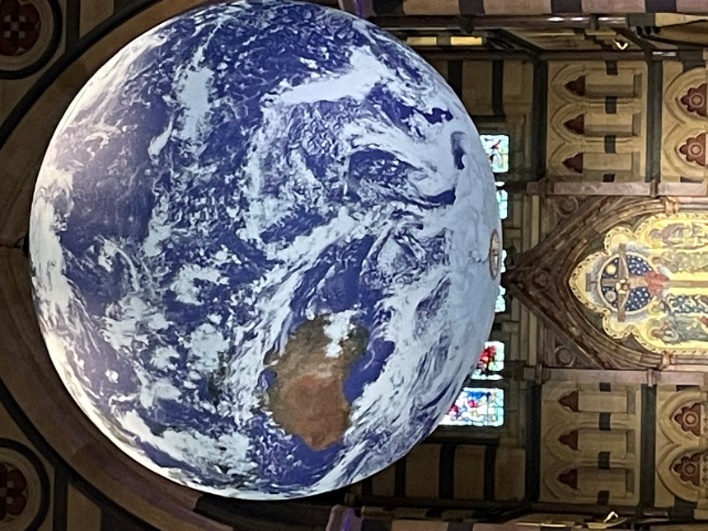 VICAR: THE VEN. Jill McCoy; 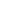 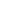 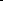 52 562 446; 0425 805 827;  jillm@ogbha.org.auHON. ASSOCIATE PRIEST: REV Jill Poole; 0437 450 329; jillrpoole@gmail.com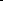 PARISH OFFICE; St Peter’s, Draper St. Ocean Grove 5256 2446; or    PO Box 683 Ocean Grove   or       parish.office@ogbha.org.au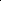 PARISH TREASURER:  parish.accounts@ogbha.org.au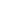  PARISH WEBSITE:        www.ogbha.org.au .......        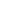    ZOOM       488 270 257We worship on the land of the Bengalat clan of the Wathaurong people, and we acknowledge and pay our respect to their Elders past and presentREADINGS FOR SUNDAY JULY  3rd 2 Kings 5:1-14      Ps 30      Galatians 6:7-18      Luke 10:1-24NOTICES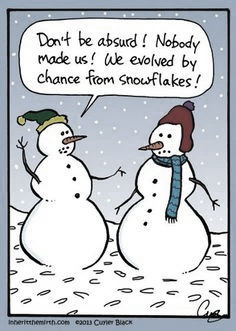 Any items for Bridge, please email, or phone or message Isobel Dean [parish directory], before 10pm Wednesday.    For any changes, etc.  please let me know ASAPFILM AFTERNOONS AT ALL SAINTS'. On the second Thursday of each month from 2pm we will be enjoying a Christian film, with cuppa.  All welcome - please bring a friend. Queries to Cathy 52542297.All Saints' Fundraising stall          Sat 25th June   "Toys"The next Barwon Heads Focus Group meeting will be on July 3rd after the 11am service.I will be on leave from 1st July to 31st August. In my absence, Rev. Geoff Pittaway will be Locum Tenens, available on Sundays and Wednesdays. Jill Poole and our fabulous churchwardens will continue to look after pastoral and practical matters.   Jill.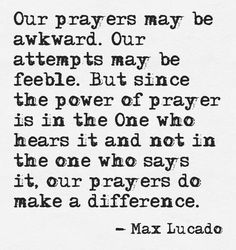 Pray for our friends who are not well that they may know the love God has for them and that they will be comforted and strengthened by that knowledge.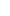 Wendy Hudson, Deb Podbury, Glenys Russell, Betty Boyd,  Pat Brady, Faye & Ken Bermingham, Alex Slocombe, Dot Sutcliffe, Elizabeth Polley, David Bayne, Dawn White, Janet Paisley, Doris Loewy, Bev Stephenson, Marcel, Alison Fane, Mark Johnstone, and those we know personally not on this list.For those with illnesses which medication will no longer help, and to their loved ones-give courage, strength, and comfort in their faith of the joy of eternal life.To those recently bereaved - give comfort and strength.For our members in residential care-- give peace, comfort & contentment.Hilda Clyne, Shirley Dodgshun, Kaye Middlehurst, Anne Shady, Jean Wadey, Beth Ward, Jenny Wood, Shirley Trimble, Stella Scheiner, Ross Smith, Keith & Kaye Houston and Barry Judd.PRAYER FOCUS FOR JUNE   THE CHILDREN OF THE WORLD... Just pray and pray and pray, because SO MANY are so desperately in need of someone to CARE.Prayer Chain. If you would like us to pray for you, or if you would like to join the team who pray-- contact the Vicar on 0425 805 827Dawn and John Northfield offer – on Tuesday mornings- anytime from 9.30 - 12 –quiet prayer time with you personally in the foyer of St P’s.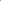 Mission Support Group News Please pray for the new members of the BCA family, who have recently taken on various challenges. Pray for wisdom, willingness to listen to the Holy Spirit and the advice of Godly supporters, and the encouragement of the people they work with daily:*Jacob and Sarah Kelly, (with Theodore) who have moved to Kyabram, to care for the Anglican churches at Kyabram, Tongala and Stanhope.*Laurie and Bec Carleton, (with Olivia, Claudia & Harry) who have moved minister on Norfolk Island*Dennis & Valda Taylor, who are leading the First Nations Ministry Training program, jointly funded by BCA and Aboriginal Evangelical Fellowship)*Simon & Angela Owen (with Grace, Esther) who moved to Cloncurry Anglican church in April this year* Jennifer & Colin Hercott (with Lachlan). Jennifer is the new registrar of Central Queensland Diocese, based in Rockhampton.*Ashley Garlett, is working at St. Peter's South Tamworth, as Indigenous Ministry trainee.  I THINK THAT IF GOD FORGIVES US, WE SHOULD FORGIVE OURSELVES. OTHERWISE, IT’S ALMOST LIKE SETTING OURSELVES UP AS A HIGHER TRIBUNAL THAN HIM. C.S. LEWISReminder- This Sunday we celebrate St Peter’s Day –Combined parish service at 10:00 am, [at St. Peter’s Ocean Grove] followed by light refreshments. Please bring a small plate to share.I AM GOING TO HEAVEN NOT BECAUSE I’VE PREACHED TO GREAT CROWDS OR READ THE BIBLE MANY TIMES. I’M GOING TO HEAVEN JUST LIKE THE THIEF ON THE CROSS WHO SAID IN THAT LAST MOMENT- ‘LORD, REMEMBER ME.’   BILLY GRAHAM DAILY READINGS –YEAR CDAILY READINGS –YEAR CDAILY READINGS –YEAR CDAILY READINGS –YEAR CMonday 27Ps. 1402 Chron. 16Titus 1Tuesday 28Pss. 143; 146 2. Chron.17.1-13;18.1-8Titus 2Wednesday 29Ps. 1452 Chron. 18. 9 - 27Titus 3Thursday 30Pss. 148; 1492 Chron. 18.28-19. 11Galations 1. 1-10Friday 1Pss. 1; 22 Chron. 20. 1 - 19Galations 1. 11 – 24Saturday 2Pss. 5; 62 Chron.20. 20 - 37Galations 2. 1 -10SERVICES SERVICES SERVICES SERVICES SERVICES DAYTIMETIMEPLACESERVICESunday8 am8 amSt. Peter’s O. GHoly CommunionSunday 9.30 am9.30 amSt. Peter’s O. GHoly CommunionSunday 11 am11 amAll Saints’   B.HHoly CommunionTuesday 9.30 am                    St. Peter’s O.G.                             St. Peter’s O.G.                             PrayersWednesday  8.30                         St. Peter’s                                       St. Peter’s                                       Morning Prayer Wednesday10am.                       St. Peter’s O.G                              St. Peter’s O.G                              Holy CommunionSaturday9 am9 amSt. Peter’s O. G Prayer meeting WHAT’S ON AND WHEREWHAT’S ON AND WHEREWHAT’S ON AND WHEREMONDAYHearts and Crafts   10 – 1  St. Peter’s Old Church TUESDAYPrayers - group         9.30        andPrayers-personal 9.30 ish -12 with John & Dawn. St. Peter’s Foyer O. GWEDNESDAYstaff meeting after 8.30 Morning Prayer  Parish Office O.GWEDNESDAYOp shop   9.30 - 1 Jigsaw Library 10 - 12                     All Saints’ Hall B.HFRIDAYOp Shop   9.30 - 1All Saints’ Hall B.HSATURDAYOp Shop   9.30 – 1 Jigsaw Library 10 - 12                All Saints’ Hall B.HEVERY DAYAll Saints’ church is open for private prayer, meditation, library... 9 – 5  DEFIBRULATOR AVAILABLEAll Saints’ Church B.H